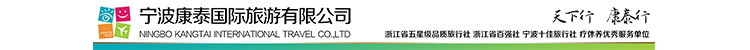 精品德国一地12天10晚FRA-MUC(4钻)行程单行程安排费用说明其他说明产品编号OZ1710403368iy出发地上海浦东机场目的地德国-法兰克福行程天数1去程交通飞机返程交通飞机参考航班无无无无无产品亮点航班信息:精选上海往返航班，让您出行无忧!航班信息:精选上海往返航班，让您出行无忧!航班信息:精选上海往返航班，让您出行无忧!航班信息:精选上海往返航班，让您出行无忧!航班信息:精选上海往返航班，让您出行无忧!产品介绍第1天上海-法兰克福第1天上海-法兰克福第1天上海-法兰克福第1天上海-法兰克福第1天上海-法兰克福D1D1行程详情第1天用餐早餐：X     午餐：X     晚餐：X   住宿无费用包含1.机票:上海往返目的地经济舱团体机票、机场税及燃油附加费，开票后不能退改签;1.机票:上海往返目的地经济舱团体机票、机场税及燃油附加费，开票后不能退改签;1.机票:上海往返目的地经济舱团体机票、机场税及燃油附加费，开票后不能退改签;费用不包含1.75岁以上(含75岁)老年人特殊保险费用(请视自身情况购买，并请签署健康承诺函及亲属知晓其参团旅行的同意书);1.75岁以上(含75岁)老年人特殊保险费用(请视自身情况购买，并请签署健康承诺函及亲属知晓其参团旅行的同意书);1.75岁以上(含75岁)老年人特殊保险费用(请视自身情况购买，并请签署健康承诺函及亲属知晓其参团旅行的同意书);预订须知成团最低人数:10位温馨提示重要条款一签证信息上海德国团签保险信息注意事项一